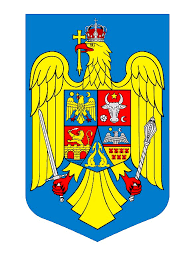 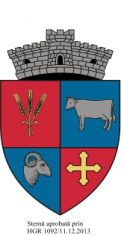 CUCERDEA, nr. 329, jud. MURES, 547190, tel./fax: 0265-457198, tel. 0265-457144, e-mail: cucerdea@cjmures.ro , web: www.e-comune.ro/primaria-cucerdea-msH O T Ă R Â R E A  nr. ______privind aprobarea Regulamentului pentru emiterea „Autorizaţiei de spargere” şi condițiile de refacere a infrastructurii domeniului public şi privat al comunei Cucerdea, județul MureșConsiliul Local al comunei Cucerdea, judetul Mureș, întrunit în ședință ordinară din data de ________ 2023,             Având în vedere: - Referatul de aprobare nr. 5.423/11.09.2023 al proiectului de hotărâre prin care se propune aprobarea Regulamentului pentru emiterea „Autorizaţiei de spargere” şi condițiile de refacere a infrastructurii domeniului public şi privat al comunei Cucerdea, județul Mureș și Raportul de specialitate întocmit de persoana cu atribuții în domeniul urbanismului și amenajării teritoriului din cadrul Aparatului de Specialitate al Primarului Comunei Cucerdea înregistrat sub nr. 5.424/11.09.2023,           - Rapoartele de avizare ale comisiilor de specialitate nr. 1, 2 și 3 înregistrate sub nr. ____, ____ și ____/ ___.___.2023,	În conformitate cu prevederile Legii nr.50/1991 privind autorizarea executării lucrărilor  de construcții, republicată,cu modificările și completările ulterioare, ale Legii nr.51/2006 a serviciilor comunitare  de utilități publice, cu modificările și completările ulterioare, ale  Legii nr.273/2006 privind finanțele publice locale cu modificările și completările ulterioare, HG nr. 343/2017 pentru modificarea Hotărârii Guvernului nr. 273/1994 privind aprobarea Regulamentului de recepţie a lucrărilor de construcţii şi instalaţii aferente acestora, ale Legii nr. 10/1995 privind calitatea în construcţii, republicată, cu modificările și completările ulterioare, OG nr. 43/1997  privind regimul drumurilor, republicată, cu modificările și completările ulterioare, OG nr. 2/2001 privind regimul juridic al contravenţiilor, cu modificările și completările ulterioare, Legea nr. 52/2003 privind transparenţa decizională în administraţia publică, republicată, cu modificările și completările ulterioare,În temeiul prevederilor Legii nr. 24/2000 privind normele de tehnică legislativă pentru elaborarea actelor normative, republicată şi actualizată, art.129 alin.(2) lit. „d”, alin. (7) lit. „m” și „n”, art. 196 alin. (1) lit. „a” şi art. 200 din OUG nr. 57/2019 privind Codul administrativ, cu modificările şi completările ulterioare,H O T Ă R Ă Ș T E:             Art.1.  Se aprobă Regulamentul  pentru emiterea „Autorizaţiei de spargere” şi condițiile de refacere a infrastructurii domeniului public şi privat al comunei Cucerdea, județul Mureș, conform anexei care fac parte integrantă din prezenta hotărâre.Art. 2. Primarul Comunei Cucerdea, prin persoana cu atribuții în domeniul urbanismului și amenajării teritoriului,  va asigura ducerea la îndeplinire a prevederilor prezentei hotărâri cu respectarea dispoziţiilor din actele normative în materie.Art. 3. Secretarul general al Comunei Cucerdea are responsabilitatea comunicării prezentei hotărâri Primarului Comunei Cucerdea, Instituţiei Prefectului Judeţului Mureș, persoanei cu atribuții în domeniul urbanismului și amenajării teritoriului şi se aduce la cunoştinţă publică prin publicarea acesteia pe pagina de internet: www.e-comune.ro/primaria-cucerdea-ms.ro.  PH nr. _____/2023                        Initiator,                                                          		Avizat pentru legalitate,          Primar MORAR VASILE                                	     	                Secretar general  Sabău Carmen-GeorgetaCUCERDEA, nr. 329, jud. MURES, 547190, tel./fax: 0265-457198, tel. 0265-457144, e-mail: cucerdea@cjmures.ro , web: www.e-comune.ro/primaria-cucerdea-msH O T Ă R Â R E A  nr. ______privind desemnarea  preşedintelui pentru şedinţele Consiliului Local Cucerdea pentru perioada noiembrie 2023  -  ianuarie 2024Consiliul Local al comunei Cucerdea, judetul Mureș, întrunit în ședință ordinară din data de ____ octombrie 2023,             Având în vedere: - Referatul de aprobare nr. 5.940 din 06.10.2023 al proiectului de hotărâre prin care se propune desemnarea  preşedintelui pentru şedinţele Consiliului Local Cucerdea pentru perioada noiembrie 2023  -  ianuarie 2024 și Raportul de specialitate întocmit de Secretarul general al Comunei Cucerdea  înregistrat sub nr. 5.941 din 06.10.2023,              - Rapoartele de avizare ale comisiilor de specialitate nr. 1, 2 și 3 înregistrate sub nr. ____, ____ și ____/ ___.10.2023,           În conformitate cu prevederile prevederile art. 13 alin (1) și alin. (3)  din Regulamentul de organizare şi funcţionare al Consiliului Local Cucerdea, aprobat prin HCL nr. 46/2019,            În temeiul prevederilor art. 123 alin (1) și alin. (3), art 129,  art. 196 alin. (1) lit. „a” şi art. 200 din OUG 57/2019 privind Codul administrativ, cu modificările și completările ulterioare,H O T Ă R Ă Ș T E:Art. 1. Se desemnează dl./d-na consilier local ________________ în funcţia de preşedinte de şedinţă a Consiliului Local Cucerdea, pentru următoarele 3 luni, respectiv noiembrie 2023  -  ianuarie 2024.Art. 2. Se desemnează dl./d-na consilier local ________________ în funcţia de supleant pentru şedinţele Consiliului Local Cucerdea, din următoarele trei luni, respectiv noiembrie 2023  -  ianuarie 2024.Art. 3. Primarul Comunei Cucerdea, va asigura ducerea la îndeplinire a prevederilor prezentei hotărâri cu respectarea dispoziţiilor din actele normative în materie.Art. 4. Secretarul general al Comunei Cucerdea are responsabilitatea comunicării prezentei hotărâriPrimarului Comunei Cucerdea, Instituţiei Prefectului Judeţului Mureș, consilierilor desemnați şi se aduce la cunoştinţă publică prin publicarea acesteia pe pagina de internet www.e-comune.ro/primaria-cucerdea-ms.ro.     PH nr. _____/2023                      Initiator,                                                          	Avizat pentru legalitate,            Primar MORAR VASILE                                	     	     Secretar General  Sabău Carmen-GeorgetaCUCERDEA, nr. 329, jud. MURES, 547190, tel./fax: 0265-457198, tel. 0265-457144, e-mail: cucerdea@cjmures.ro , web: www.e-comune.ro/primaria-cucerdea-msH O T Ă R Â R E A  nr. ______privind  aprobarea execuţiei bugetului local  de venituri și cheltuieli al comunei Cucerdea  pe  trimestrul III  al anului  2023Consiliul Local al comunei Cucerdea, judetul Mureș, întrunit în ședință ordinară din data de 31 octombrie 2023,             Având în vedere: - Referatul de aprobare nr. 6.225/20.10.2023 al proiectului de hotărâre prin care se propune aprobarea execuţiei bugetului local  de venituri și cheltuieli al comunei Cucerdea  pe  trimestrul III  al anului  2023 și Raportul de specialitate întocmit de Compartimentul financiar contabil, impozite și taxe locale din cadrul Aparatului de Specialitate al Primarului Comunei Cucerdea înregistrat sub nr. 6.226/20.10.2023,           - Rapoartele de avizare ale comisiilor de specialitate nr. 1, 2 și 3 înregistrate sub nr. ____, ____ și ____/ ___.10.2023,	În conformitate cu prevederile art.49 alin (12) din Legea nr.273/2006 privind finanțele publice locale, cu modificările și completările ulterioare, În temeiul prevederilor Legii nr. 24/2000 privind normele de tehnică legislativă pentru elaborarea actelor normative, republicată şi actualizată, art.129 alin.(2) lit. „b”, alin. (4) lit. „a”, art. 196 alin. (1) lit. „a” şi art. 200 din OUG nr. 57/2019 privind Codul administrativ, cu modificările şi completările ulterioare,H O T Ă R Ă Ș T E:             Art.1.  Se aprobă execuția bugetului local de venituri și cheltuieli al Comunei Cucerdea, pe  trimestrul III  al anului  2023,  pe secțiunea de funcționare și secțiunea de dezvoltare, conform anexelor nr. 1 și 2 care fac parte integrantă din prezenta hotărâre.Art. 2. Primarul Comunei Cucerdea, prin Compartimentul financiar contabil, impozite și taxe locale din subordinea sa,  va asigura ducerea la îndeplinire a prevederilor prezentei hotărâri cu respectarea dispoziţiilor din actele normative în materie.Art. 3. Secretarul general al Comunei Cucerdea are responsabilitatea comunicării prezentei hotărâri Primarului Comunei Cucerdea, Instituţiei Prefectului Judeţului Mureș, Compartimentului financiar contabil, impozite și taxe locale şi se aduce la cunoştinţă publică prin publicarea acesteia pe pagina de internet: www.e-comune.ro/primaria-cucerdea-ms.ro.  PH nr. _____/2023                        Initiator,                                                          		Avizat pentru legalitate,          Primar MORAR VASILE                                	     	                Secretar general  Sabău Carmen-Georgeta